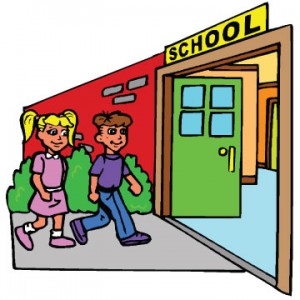 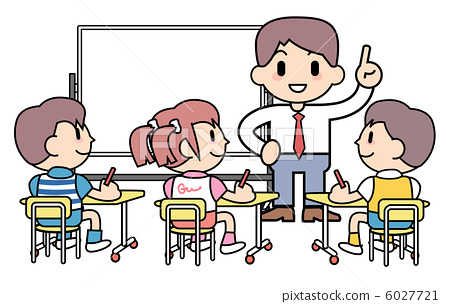 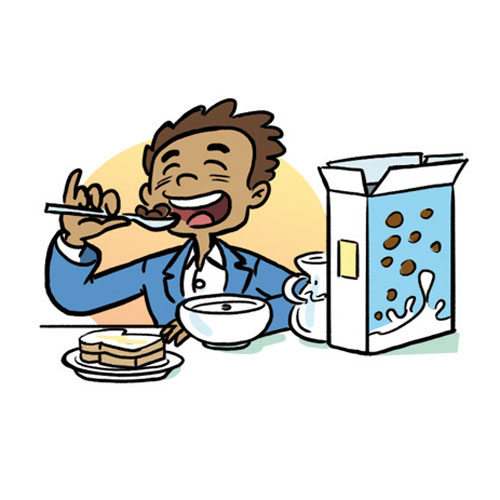 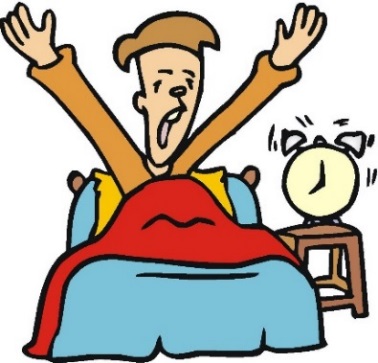 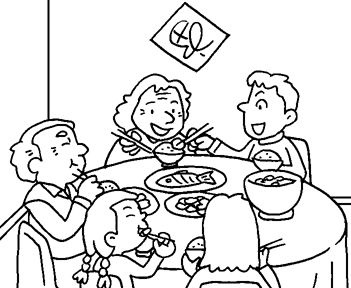 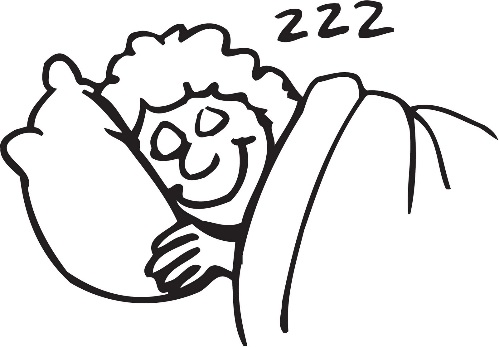 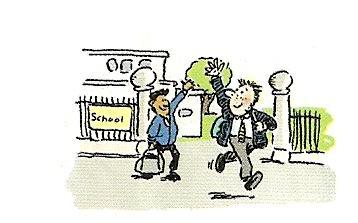 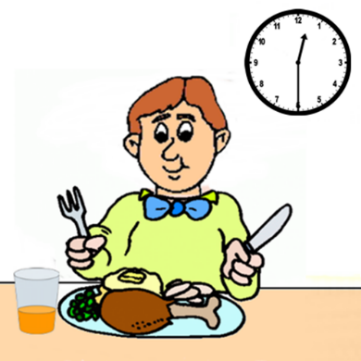 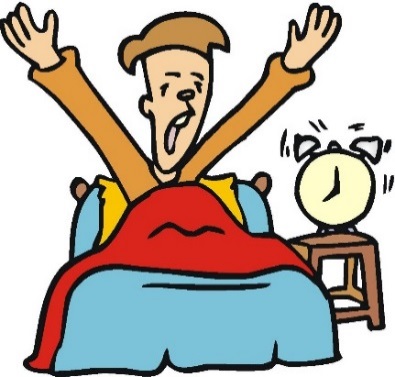 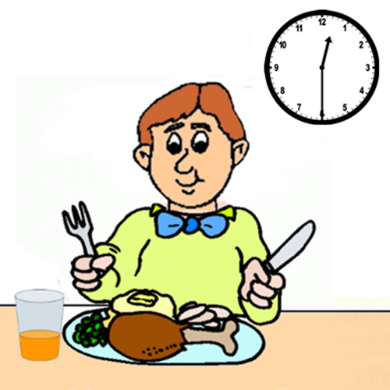   起床           吃早饭          去上学          上课                    吃午饭           放学            吃晚饭            睡觉  起床           吃早饭          去上学          上课                    吃午饭           放学            吃晚饭            睡觉